Séance de préparation physique à la maison semaine du 23/11 au 27/11 Avec peu de matériel (Tapis, bouteille d’eau)THEME : Travail complet du corps  Temps total séance: 1H15ECHAUFFEMENT soit 10 minutes ECHAUFFEMENT soit 10 minutes ECHAUFFEMENT soit 10 minutes ECHAUFFEMENT soit 10 minutes ECHAUFFEMENT soit 10 minutes Multibonds On touche le sol puis on saute. 3X 20 Bonds 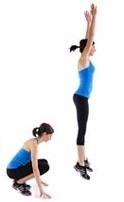 Corde à sauter Simulation corde à sauter. 5X (45s 15s de repos)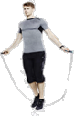 Séances : exercices a réaliser de 30 à 40 minutes Séances : exercices a réaliser de 30 à 40 minutes Séances : exercices a réaliser de 30 à 40 minutes Séances : exercices a réaliser de 30 à 40 minutes Séances : exercices a réaliser de 30 à 40 minutes 3 à 4 cycles : 40’’ d’efforts ,20’’ de récupération – 2 min de repos entre chaque cycles3 à 4 cycles : 40’’ d’efforts ,20’’ de récupération – 2 min de repos entre chaque cycles3 à 4 cycles : 40’’ d’efforts ,20’’ de récupération – 2 min de repos entre chaque cycles3 à 4 cycles : 40’’ d’efforts ,20’’ de récupération – 2 min de repos entre chaque cycles3 à 4 cycles : 40’’ d’efforts ,20’’ de récupération – 2 min de repos entre chaque cyclesNomDescriptionadaptationadaptationPompes Allongé au sol (sur le ventre), on pousse sur les bras pour se lever en conservant le dos droit. Mains écartés d'au moins la largeur d'épaules. Possibilité de le faire sur les genoux Possibilité de le faire sur les genoux 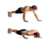 Abdos double CRUNCHAllongé sur le dos, on contracte les abdos (le menton se rapproche du nombre et les jambes de la tête) 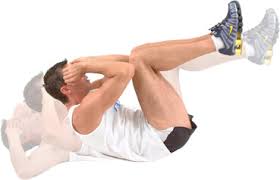 BURPEESOn fait un multi-bond puis une pompe Bien garder le dos droit dans tout l’exercice Bien garder le dos droit dans tout l’exercice 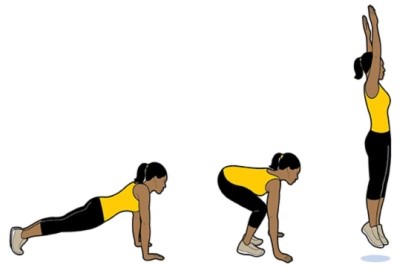 Jumping jack Debout. Mouvements des jambes et bras synchro : près du corps, loin du corps 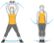 Pompes Allongé au sol (sur le ventre), on pousse sur les bras pour se lever en conservant le dos droit. Mains écartés d'au moins la largeur d'épaules. Possibilité de le faire sur les genoux Possibilité de le faire sur les genoux Abdos rameurs Assis sur les fesses en équilibre, on fait les mouvements de rames 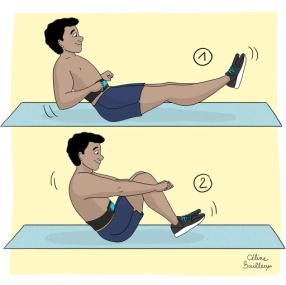 Planche dynamique Alternance continue entre planche latérale et planche normale mais avec le bras tendu Possibilité de lever une jambe a chaque fois quand on est sur le coté Possibilité de lever une jambe a chaque fois quand on est sur le coté 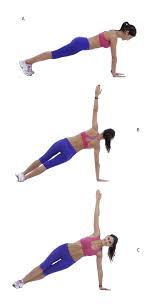 Mountain climberPieds au sol. Main au sol. On alterne une montée des pieds à tour de rôle. Attention à bien avoir de l'adhérence au niveau du sol Attention à bien avoir de l'adhérence au niveau du sol 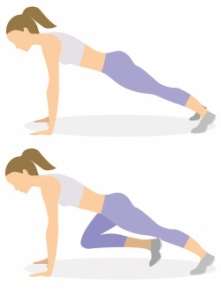 DIPS (triceps) Pieds au sol. Main en appui sur un support (stable) derrière le tronc. On descend et on monte par alternance. Utiliser une chaise ou un autre support. Veiller à la stabilité de celui-ci. Utiliser une chaise ou un autre support. Veiller à la stabilité de celui-ci. 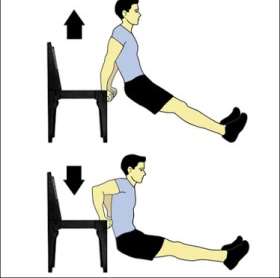 Superman Allongé étendu sur le ventre, on décolle les mains et les jambes et on maintient quelques secondes avant de relâcher.utiliser 2 bouteilles d'eau ou une autre charge. utiliser 2 bouteilles d'eau ou une autre charge. 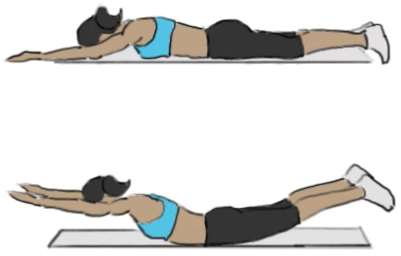 ETIREMENTS : 45’’ par position  soit 10 minutes ETIREMENTS : 45’’ par position  soit 10 minutes ETIREMENTS : 45’’ par position  soit 10 minutes ETIREMENTS : 45’’ par position  soit 10 minutes ETIREMENTS : 45’’ par position  soit 10 minutes 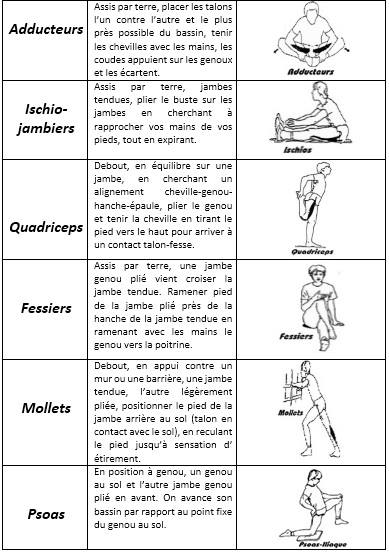 